REGULAMIN KONKURSU NA PRZEPIS ZDROWEJ POTRAWY BOŻONARODZENIOWEJ  
„ZDROWO NA ŚWIĄTECZNYM STOLE”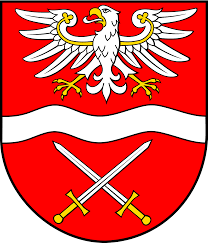 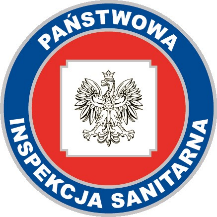 POSTANOWIENIA OGÓLNETytuł: Konkurs na przepis zdrowej potrawy Bożonarodzeniowej „Zdrowo na świątecznym stole”.Organizator: Powiatowa Stacja Sanitarno-Epidemiologiczna w Sochaczewie, 
ul. Romualda Traugutta 18, 96-500 Sochaczew.Współorganizatorzy/partnerzy: Starostwo Powiatowe w Sochaczewie, ul. Marszałka Józefa Piłsudskiego 65, 96-500 Sochaczew.CEL KONKURSUCelem Konkursu jest promowanie zdrowego stylu życia i kreatywności w kuchni poprzez zachęcanie uczestników do przygotowania przepisu na zdrową potrawę świąteczną, a także promowanie regionalnego dziedzictwa kulinarnego oraz inicjowanie działań integrujących lokalną społeczność.ZAKRES TEMATYCZNYKonkurs polega na przygotowaniu przepisu na potrawę świąteczną, która nie tylko smakuje wybornie, ale także jest zdrowa. Przepis musi zawierać składniki, które promują zdrowe odżywianie. Zapomnijcie o nadmiarze tłuszczu, cukru i kalorii. Postawcie na owoce, warzywa, pełnoziarniste produkty oraz surowce zawierające pełnowartościowe białko.UCZESTNNICY KONKURSUKonkurs jest skierowany do wszystkich mieszkańców powiatu sochaczewskiego, którzy ukończyli 15 lat, a także przedstawicieli klas, szkół czy Kół Gospodyń Wiejskich.SPOSÓB ZGŁASZANIA SIĘ UCZESTNIKÓWPrzepis z krótkim opisem, kartę zgłoszeniową (załącznik nr 1) oraz wypełnione oświadczenie z klauzulą informacyjną o przetwarzaniu danych osobowych (odpowiednio załącznik nr 2 dla pełnoletniego uczestnika lub załącznik nr 3 dla niepełnoletniego uczestnika) należy dostarczyć w wersji papierowej do siedziby Powiatowej Stacji Sanitarno-Epidemiologicznej w Sochaczewie, 
ul. Romualda Traugutta 18, 96-500 Sochaczew lub do Wydziału Promocji, Kultury i Sportu Starostwa Powiatowego w Sochaczewie, pokój 110, ul. Marszałka Józefa Piłsudskiego 65, 96-500 Sochaczew. W przypadku prac wysłanych drogą pocztową, brana jest pod uwagę data wpływu pracy konkursowej.TERMINYPrace konkursowe należy wysyłać pocztą lub dostarczyć do Organizatora lub Partnera w terminie do 30 listopada 2023 roku. Ogłoszenie wyników Konkursu odbędzie się w niedzielę, 10 grudnia 2023 roku o godzinie 10:30 podczas kiermaszu „Boże Narodzenie na Mazowszu”, który odbędzie się w Hotelu Chopin, ul. Romualda Traugutta 21, 96-500 Sochaczew.ZASADY PRZEPROWADZANIA KONKURSU:Uczestnicy Konkursu muszą przygotować własny przepis na zdrową potrawę świąteczną, zawierającą naturalne składniki.Przepis musi zawierać informacje dotyczące ilości składników wchodzących w skład potrawy oraz sposób przygotowania. Uczestnik musi opisać krótko (do 100 słów) dlaczego danie przedstawione w przepisie wpływa pozytywnie na zdrowie.Przepis musi być napisany w języku polskim.Organizator nie dopuszcza do udziału w Konkursie przepisów na napoje alkoholowe oraz ich promocji, zgodnie z art. 1 ust. 1 ustawy z dnia 26 października 1982 r. o wychowaniu w trzeźwości i przeciwdziałania alkoholizmowi (tj. Dz.U. z 2023 r., poz. 2151.).Wymagane jest od każdego uczestnika podpisanie oświadczenia o samodzielności wykonania pracy oraz klauzuli informacyjnej o przetwarzaniu danych osobowych (odpowiednio dla pełnoletnich i niepełnoletnich uczestników – załącznik 2 lub załącznik 3) SKŁAD KOMISJI KONKURSOWEJW skład Komisji Konkursowej wchodzi 5 członków. W składzie Komisji musi znajdować się przynajmniej jeden specjalista w dziedzinie żywienia/dietetyk. Pracami Komisji kieruje Przewodniczący Komisji – Państwowy Powiatowy Inspektor Sanitarny w Sochaczewie.ZASADY OCENYPrzy ocenie zostaną wzięte pod uwagę kryteria takie jak kreatywność i lokalność związana 
z tradycją Świąt Bożego Narodzenia, a przede wszystkim wartość zdrowotna potrawy.Decyzje Komisji Konkursowej są ostateczne i niepodważalne.PRAWA AUTORSKIEUczestnicy pozostają właścicielami praw autorskich do swoich przepisów, ale zgadzają się na udostępnianie ich w ramach Konkursu oraz na potencjalne wykorzystanie przez Organizatora do celów promocyjnych.NAGRODYW Konkursie zostaną przyznane nagrody za I, II i III miejsce oraz wyróżnienia.Nagrody zostaną ufundowane przez Starostwo Powiatowe w Sochaczewie.POSTANOWIENIA KOŃCOWEOrganizator zastrzega sobie prawo do zmiany regulaminu i warunków Konkursu.Organizator zastrzega sobie prawo do dyskwalifikacji uczestnika w przypadku naruszenia regulaminu.Organizator zastrzega sobie prawo zmiany liczby nagrodzonych uczestników.KONTAKTWszelkie pytania dotyczące Konkursu można kierować do działu Oświaty Zdrowotnej i Promocji Zdrowia Powiatowej Stacji Sanitarno-Epidemiologicznej w Sochaczewie na adres: sekretariat.psse.sochaczew@sanepid.gov.pl Załączniki:Formularz zgłoszeniowy do konkursu „Zdrowo na świątecznym stole”;Oświadczenie pełnoletniego uczestnika konkursu „Zdrowo na świątecznym stole”;Zgoda przedstawiciela ustawowego NIEPEŁNOLETNIEGO uczestnika na udział w konkursie „Zdrowo na świątecznym stole”.